                                               编号：ZB-2021-15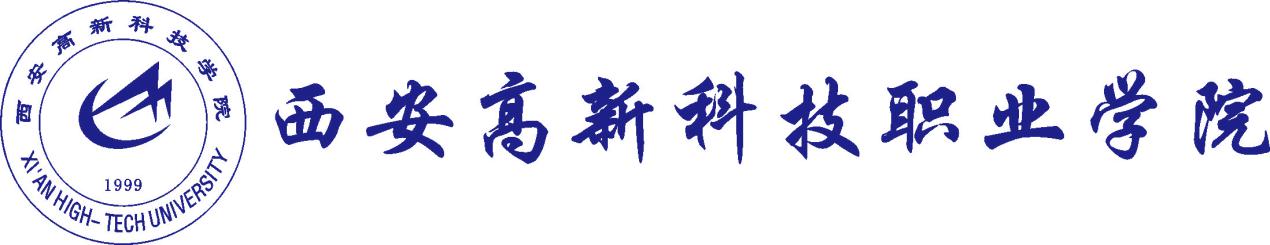 1#教学楼、B-03餐饮中心门窗制作安装工程招标文件项目名称：教学楼、B-03餐饮中心门窗制作安装工程  招 标 人： 西安高新科技职业学院泾河校区建设办 招标时间：         2021年9月1日          一、招标书二、投标承诺书致：西安高新科技职业学院新建办（发包方）1、在视察现场和审阅招标文件及施工图纸后，我方编制完成西安高新科技职业学院教学楼、B-03餐饮中心门窗制作安装工程投标报价，详见投标预算书和材料、设备报价单。2、若我方中标，将履行以下承诺：（1）在接到《中标通知书》3日内支付完毕履约保证金（合同金额的5%，进场施工约1/3进度时申请无息退还），若逾期支付履约保证金自愿承担该投标项目预算总金额的3%违约金并放弃中标资格，在提出放弃之时3日内向发包方缴纳。（2）在签订合同后，未按发包方要求的时间组织材料、设备进场。自愿向发包方支付投标项目总金额的3%作为违约金，同时承担合同解除的其他违约责任。3、我方同意本投标书的有效期从回标至正式合同履行完毕，在投标书有效期及正式合同履行期内，予以接纳对我方的约束力。4、我方同意本投标书的有效期和正式合同履行期间一致，在履行正式合同期间，本投标书对双方亦具有约束力。5、我方承诺在中标通知书收到后10日内与发包人协商签署正式合同事宜，若10日内未与发包人联系，视为自动弃权中标资格。6、我方承诺按招投标文件的要求兑现承诺的必要要求和优惠条件等。7、我们明白发包方不一定要接纳最低价格的投标或收到的任何投标，亦不会要求解释选择任何投标单位及中标单位的原因。投标单位名称：	（公司盖章）营业执照号码：	投标人（盖章）：法定代表人（签字）：公司地址：                            联系方式：日期：     年   月   日三、授权委托书西安高新科技职业学院新建办：兹委托        （身份证号码：  职称：         ）代本公司处理向西安高新科技职业学院发包的“教学楼、B-03餐饮中心门窗制作安装”项目的投标事宜，现授权其以本公司的名义签署投标书，并进行正式合同谈判和处理与之有关的一切事项。同时委托       （身份证号码：   职称：           ）为本公司承包施工西安高新科技职业学院教学楼、B-03餐饮中心门窗制作安装工程的项目经理，协助投标委托人          进行合同谈判。本授权期限自签字盖章之日生效至双方签订正式合同之日终止。被委托人联系方式：被委托人地址：委托人（盖章）：                                   法定代表人（签字）：被委托人（签字）：                                   日期：     年    月   日四、投标报价表西安高新科技职业学院新建办：教学楼、B-03餐饮中心门窗制作安装工程的投标总报价为：                    元，人民币大写：            整。B-03餐饮中心门窗工程分项报价表教学楼门窗工程分项报价表注：1、综合单价含工、料、制作、包装、运输、安装、检测、资料、安全、税费、利润和所有取费等全部费用的综合包干单价。2、旧窗安装的数量暂按180m2，实际数量以现场数量为准。                               投标单位（盖章）：                                               联系人：                   电话：                                                                时间：   2021年   9 月    日工程名称教学楼、B-03餐饮中心门窗制作安装工程建设地点陕西省泾阳县泾干镇招标方式公开招标。承包方式包工、包料、包安全、包工期、包质量、包文明施工、包验收工作（包括竣工资料）。 工程概况本工程为 教学楼四层框架结构，餐厅三层框架架构招标范围    包括 教学楼、B-03餐饮中心招标内容及设计图纸内的门窗制作和安装、竣工验收、检验和工程资料、工程维保等工作内容。报价方式投标报价单按按市场价计价进行编制。质量等级及质量标准所有工程施工材料和质量必须符合国家相关行业标准、国家有关验收规范标准，质量等级为“合格”。投标有效期投标书递交后10天内有效。 投标单位资质及其他要求具有专业施工三级或三级以上资质的企业2、近年业绩一览表；3、公司营业执照、资质等证明文件。4、施工组织设计（必需有电子文档—U盘）技术要求1、断桥铝合金6＋9A＋6 Loe-E中空玻璃（离线）中空玻璃的传热系数：K[W/(mK)]2=2.32、设计图纸以及有关的规范、标准等 。塑钢Low-E中空玻璃窗（离线）6＋9A＋6K4[W/(mK)]2=2.0陕09J06-2第52页施工工期施工工期：为30天。预计9月20日进场，具体开工日期为以甲方要求进场施工指令为开工日期。招标文件发放时间、地点时间：2021年9月1日地点：西安高新科技职业学院泾河校区建设办办公室投标文件正副本份数正本壹份，副本壹份。投标文件递交截止时间、地点时间：2021年9月6日12:00前。地点：西安高新科技职业学院泾河校区建设办工地办公室现场技术咨询：边景智（13572917353）、蒋刘江（13891985685）投标联系人：  刘苗（18629632190）、朱萌（18191079221）现场技术咨询：边景智（13572917353）、蒋刘江（13891985685）投标联系人：  刘苗（18629632190）、朱萌（18191079221）特别要求：随标书提交样品：塑钢、玻璃、五金件、封闭胶（标注投标公司名称、产品品牌）特别要求：随标书提交样品：塑钢、玻璃、五金件、封闭胶（标注投标公司名称、产品品牌）类型序号工程名称或材料名称使用部位规格型号技术标准或要求工程量工程量单价合计类型序号工程名称或材料名称使用部位（门窗尺寸：宽×高）技术标准或要求单位数量单价合计餐厅铝合金门窗1窗一～三层800×2400（4樘）断桥铝合金6＋9A＋6 Loe-E中空玻璃（离线）中空玻璃的传热系数：K[W/(mK)]2=2.3m21330餐厅铝合金门窗1窗一～三层900×2400（20樘）断桥铝合金6＋9A＋6 Loe-E中空玻璃（离线）中空玻璃的传热系数：K[W/(mK)]2=2.3m21330餐厅铝合金门窗1窗一～三层1000×2400（112樘）断桥铝合金6＋9A＋6 Loe-E中空玻璃（离线）中空玻璃的传热系数：K[W/(mK)]2=2.3m21330餐厅铝合金门窗1窗一～三层1500×800（2樘）断桥铝合金6＋9A＋6 Loe-E中空玻璃（离线）中空玻璃的传热系数：K[W/(mK)]2=2.3m21330餐厅铝合金门窗1窗一～三层1500×1500（3樘）断桥铝合金6＋9A＋6 Loe-E中空玻璃（离线）中空玻璃的传热系数：K[W/(mK)]2=2.3m21330餐厅铝合金门窗1窗一～三层1740×2400（1樘）断桥铝合金6＋9A＋6 Loe-E中空玻璃（离线）中空玻璃的传热系数：K[W/(mK)]2=2.3m21330餐厅铝合金门窗1窗一～三层1800×2400（26樘）断桥铝合金6＋9A＋6 Loe-E中空玻璃（离线）中空玻璃的传热系数：K[W/(mK)]2=2.3m21330餐厅铝合金门窗1窗一～三层2200×2400（30樘）断桥铝合金6＋9A＋6 Loe-E中空玻璃（离线）中空玻璃的传热系数：K[W/(mK)]2=2.3m21330餐厅铝合金门窗2窗（消防救援）一～三层1800×2400（4樘）断桥铝合金6＋9A＋6 Loe-E中空玻璃（离线）中空玻璃的传热系数：K[W/(mK)]2=2.3m21330餐厅铝合金门窗2窗（消防救援）一～三层2200×2400（2樘）断桥铝合金6＋9A＋6 Loe-E中空玻璃（离线）中空玻璃的传热系数：K[W/(mK)]2=2.3m21330餐厅铝合金门窗3组合门一层3000×3300（1樘）断桥铝合金6＋9A＋6 Loe-E中空玻璃（离线）中空玻璃的传热系数：K[W/(mK)]2=2.3m21170餐厅铝合金门窗3组合门一层2700×3300（10樘）5400×3300（1樘）断桥铝合金6＋9A＋6 Loe-E中空玻璃（离线）中空玻璃的传热系数：K[W/(mK)]2=2.3m21170餐厅铝合金门窗4铝合金百叶窗屋面1000×300（4樘）按图纸要求m214.7餐厅铝合金门窗4铝合金百叶窗屋面1100×600（2樘）按图纸要求m214.7餐厅铝合金门窗4铝合金百叶窗屋面3400×600（6樘）按图纸要求m214.7类型序号工程名称或材料名称使用部位规格型号技术标准或要求工程量工程量单价合计类型序号工程名称或材料名称使用部位（门窗尺寸：宽×高）技术标准或要求单位数量单价合计教学楼铝合金门窗1窗一～四层1750×2450（48樘）塑钢窗：Low-E中空玻璃窗（离线）6＋9A＋6K4[W/(mK)]2=2.0陕09J06-2第52页塑钢门：陕09J06-2第71页参MSP2-139、MSP2-127m2窗：1400门：41.4教学楼铝合金门窗1窗一～四层2100×1400（108樘）塑钢窗：Low-E中空玻璃窗（离线）6＋9A＋6K4[W/(mK)]2=2.0陕09J06-2第52页塑钢门：陕09J06-2第71页参MSP2-139、MSP2-127m2窗：1400门：41.4教学楼铝合金门窗1窗一～四层1750×2250（144樘）塑钢窗：Low-E中空玻璃窗（离线）6＋9A＋6K4[W/(mK)]2=2.0陕09J06-2第52页塑钢门：陕09J06-2第71页参MSP2-139、MSP2-127m2窗：1400门：41.4教学楼铝合金门窗1窗一～四层1800×2250（6樘）塑钢窗：Low-E中空玻璃窗（离线）6＋9A＋6K4[W/(mK)]2=2.0陕09J06-2第52页塑钢门：陕09J06-2第71页参MSP2-139、MSP2-127m2窗：1400门：41.4教学楼铝合金门窗1窗一～四层6600×2250（12樘）塑钢窗：Low-E中空玻璃窗（离线）6＋9A＋6K4[W/(mK)]2=2.0陕09J06-2第52页塑钢门：陕09J06-2第71页参MSP2-139、MSP2-127m2窗：1400门：41.4教学楼铝合金门窗1窗一～四层800×10900（4樘）塑钢窗：Low-E中空玻璃窗（离线）6＋9A＋6K4[W/(mK)]2=2.0陕09J06-2第52页塑钢门：陕09J06-2第71页参MSP2-139、MSP2-127m2窗：1400门：41.4教学楼铝合金门窗1窗一～四层2700×10900（2樘）塑钢窗：Low-E中空玻璃窗（离线）6＋9A＋6K4[W/(mK)]2=2.0陕09J06-2第52页塑钢门：陕09J06-2第71页参MSP2-139、MSP2-127m2窗：1400门：41.4教学楼铝合金门窗1窗一～四层500×500（24樘）塑钢窗：Low-E中空玻璃窗（离线）6＋9A＋6K4[W/(mK)]2=2.0陕09J06-2第52页塑钢门：陕09J06-2第71页参MSP2-139、MSP2-127m2窗：1400门：41.4教学楼铝合金门窗1窗一～四层1800×2200（2樘）塑钢窗：Low-E中空玻璃窗（离线）6＋9A＋6K4[W/(mK)]2=2.0陕09J06-2第52页塑钢门：陕09J06-2第71页参MSP2-139、MSP2-127m2窗：1400门：41.4教学楼铝合金门窗1窗一～四层2100×2200（2樘）塑钢窗：Low-E中空玻璃窗（离线）6＋9A＋6K4[W/(mK)]2=2.0陕09J06-2第52页塑钢门：陕09J06-2第71页参MSP2-139、MSP2-127m2窗：1400门：41.4教学楼铝合金门窗2塑钢门一层4500×3200（2樘）塑钢窗：Low-E中空玻璃窗（离线）6＋9A＋6K4[W/(mK)]2=2.0陕09J06-2第52页塑钢门：陕09J06-2第71页参MSP2-139、MSP2-127m2窗：1400门：41.4教学楼铝合金门窗2塑钢门一层1500×2100（4樘）塑钢窗：Low-E中空玻璃窗（离线）6＋9A＋6K4[W/(mK)]2=2.0陕09J06-2第52页塑钢门：陕09J06-2第71页参MSP2-139、MSP2-127m2窗：1400门：41.4旧塑钢窗安装窗框和窗扇为旧重新加工玻璃和安装费m2180